Что такое геокэшинг?Геокэшинг – приключенческая игра с элементами туризма икраеведения. Помимо краеведения и спорта, геокешинг играет большую положительную роль в воспитании детей.Геокэшинг — одна из современных технологий	дошкольного образования.Складывая смысл составляющих его слов geo (земля) и cache(тайник, получается – «поиск тайника в земле». Это  действительно смысл«геокешинга», игры, в которую играют миллионы жителей разных стран мира.Геокэшинг является еще одним педагогическим инструментом в процессе воспитания и развития школьников и дошкольников. Современные	технологии позволяют проводить обучение детей в виде игры, делают обучение интересным, творческим и значимым  для  участников. Здесь приветствуется фантазия. Вот, например, тайники: это небольшой контейнер с каким- нибудь интересным предметом. Здесь все идет в ход: игрушки, канцтовары, украшения.Чем	интересен геокэшинг	для дошкольников?Это	современная	увлекательнаяигра,	ведь	детям			представится возможность		почувствовать		себя настоящими							маленькими кладоискателями. Подготовка к ней не займет много времени,	а польза		будет		несомненной: тренировка				в	концентрации внимания, умении ориентироваться на местности и взаимодействовать в коллективе.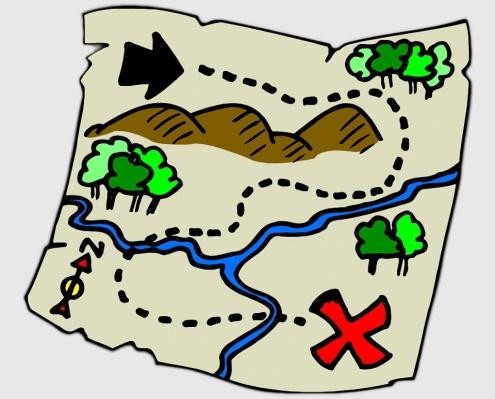 Правила игры:Кладом называют предмет, положенный  в  контейнер. Затем его прячут в интересном месте.Способы	поиска	клада: Для игры важна карта местонахождения. На карте нужно отметить, где спрятали клад. Способ поиска клада - это поиск по загадкам, по приметам, по схеме. Кладом может быть не предмет, а например, слово. Необходимо задумать определѐнное слово, затем записать его буквами на схеме. Описывается внешность одного из детей группы. Участники определяют его по загаданным приметам.Таким образом, геокэшинг – совсем новая игра, в неѐ играют во всем мире. Существует методика организации геокешинга с детьми дошкольного	возраста.Введение новых педагогических технологий является важным фактором	эффективности образования. Технология в переводе с греческого языка означает знание мастерства.Педагогическая			технология является	экономически	и педагогически		обоснованным процессом			достиженияМетодика организации геокэшинга с детьми дошкольного возраста способна вызвать огромный интерес у детей к физическим упражнениям. Дети расширяют свои знания, свой кругозор,	наслаждаются окружающими видами в процессе данной игры.Таким образом, игра геокэшинг является  одной  из  современныхМуниципальное бюджетное образовательное учреждение Детский сад № 11 "Родничок", г. Кашинпотенциально воспроизводимых, гарантированных, запланированных результатов педагогики, которые содержат формирование знаний. Видов тайников несколько. Самый популярный - это контейнер, к котором лежит карандаш, блокнот и приз. В качестве приза может быть любая мелочь - конфеты, игрушки. В тайнике карандаш и блокнот нужен для того, чтобы записать находку. Необходимо записать свое имя, что взяли в качестве приза и что	оставили	взамен. Геокэшинг - игра на ориентирование, и каждый находит в ней что-то свое. Поэтому правила игры, надо выполнять всем участникам, иначе игра не получится.технологий дошкольного возраста.	«Геокэшинг – это весело!»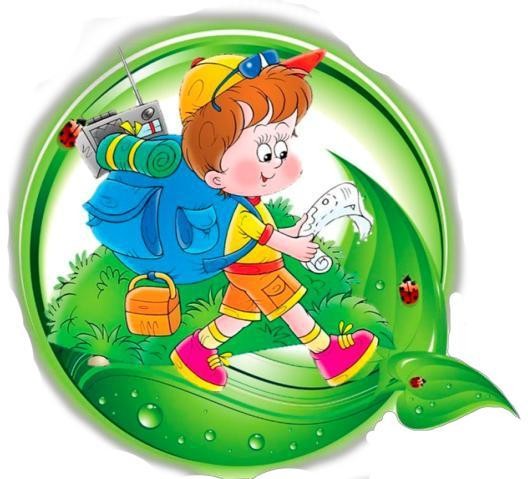 Разработала : Ежова Е.А